Osnovna šola Gabrovka – Dole 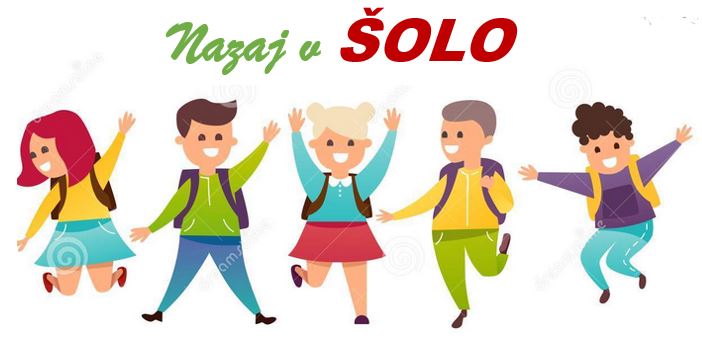 VVZ ČebelicaJedilnik za 1. tedenod 29. avgusta do 2. septembra 2022Kuhinja si pridržuje pravico do spremembe jedilnika.Učenci imajo ves čas na voljo napitek – vodo ali nesladkan čaj. V času kosila tudi sveže sadje.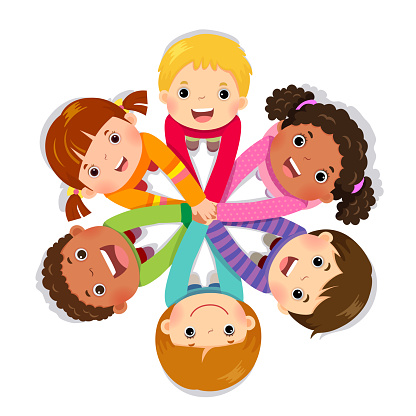 Dietni jedilnik je prilagojen zgoraj navedenemu jedilniku. Pri pripravi dietne prehrane uporabljamo: pri alergiji na jajca: živila, ki ne vsebujejo jajc (lecitina) pri celiakiji: brezglutenska živilacitrusi: drugo sadjeoreščki: živila, ki ne vsebujejo oreščkovpreobčutljivost na nikelj: živila, ki ne vsebujejo nikljapri alergiji na kravje mleko: riževo mleko, živila, ki ne vsebujejo mleka/laktoze Osnovna šola Gabrovka - Dole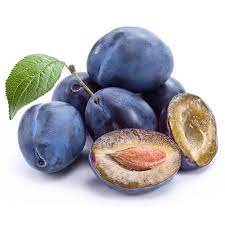 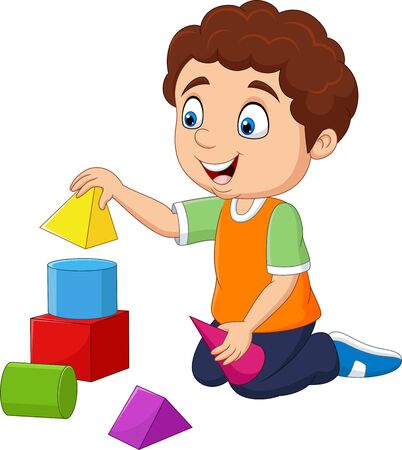 Jedilnik za 2. tedenod 5. do 9. septembra 2022Kuhinja si pridržuje pravico do spremembe jedilnika.Učenci imajo ves čas na voljo napitek – vodo ali nesladkan čaj.  Dietni jedilnik je prilagojen zgoraj navedenemu jedilniku. Pri pripravi dietne prehrane uporabljamo: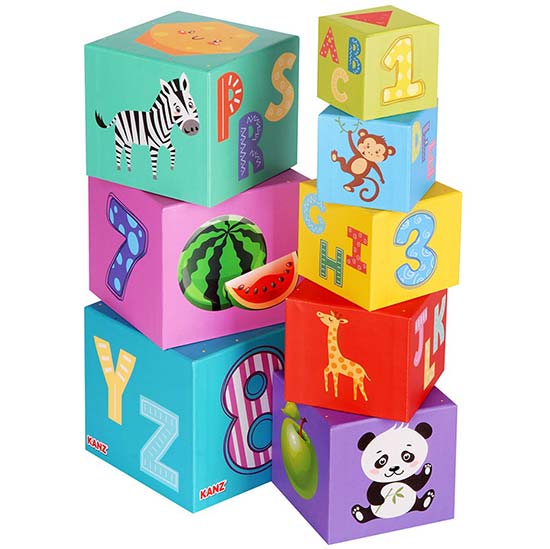 pri alergiji na jajca: živila, ki ne vsebujejo jajc (lecitina) pri celiakiji: brezglutenska živilacitrusi: drugo sadje oreščki: živila, ki ne vsebujejo oreščkov preobčutljivost na nikelj: živila, ki ne vsebujejo nikljapri alergiji na kravje mleko: riževo mleko, živila, ki ne vsebujejo mleka/laktozeOsnovna šola Gabrovka – Dole, VVZ Čebelica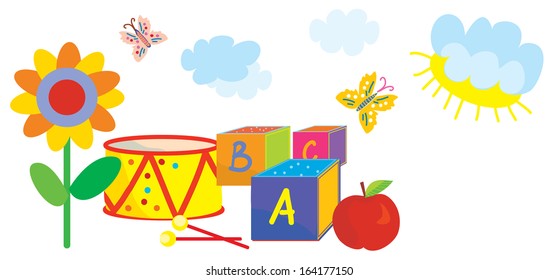 Jedilnik za 3. teden od 12. do 16. septembra 2022Kuhinja si pridržuje pravico do spremembe jedilnika.Učenci imajo ves čas na voljo napitek – vodo ali nesladkan čaj.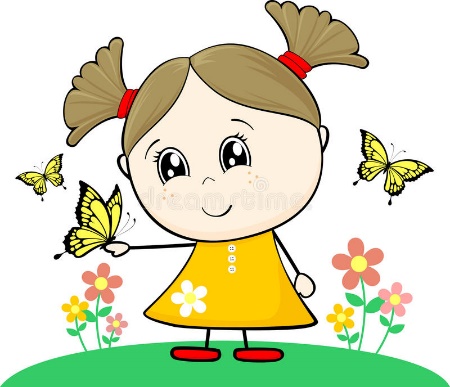 Dietni jedilnik je prilagojen zgoraj navedenemu jedilniku. Pri pripravi dietne prehrane uporabljamo:pri alergiji na jajca: živila, ki ne vsebujejo jajc (lecitina)pri celiakiji: brezglutenska živilacitrusi: drugo sadjeoreščki: živila, ki ne vsebujejo oreščkovpreobčutljivost na nikelj: živila, ki ne vsebujejo nikljapri alergiji na kravje mleko: riževo mleko, živila, ki ne vsebujejo mleka/laktozepri alergiji na kravje mleko: riževo mleko, živila, ki ne vsebujejo mleka/laktozeOsnovna šola Gabrovka – Dole 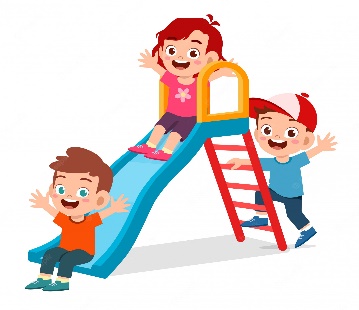 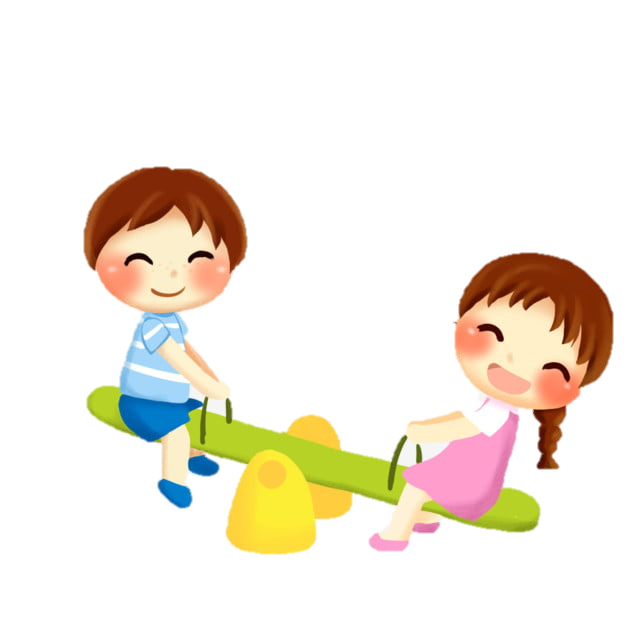 	 Jedilnik za 4. teden	od 19. do 23. septembra 2022Kuhinja si pridržuje pravico do spremembe jedilnika.Učenci imajo ves čas na voljo napitek – vodo ali nesladkan čaj.Dietni jedilnik je prilagojen zgoraj navedenemu jedilniku. Pri pripravi dietne prehrane uporabljamo: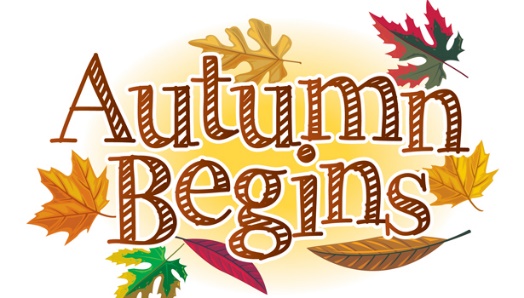 pri alergiji na jajca: živila, ki ne vsebujejo jajc (lecitina)pri celiakiji: brezglutenska živilacitrusi: drugo sadje oreščki: živila, ki ne vsebujejo oreščkovpreobčutljivost na nikelj: živila, ki ne vsebujejo niklja pri alergiji na kravje mleko: riževo mleko, živila, ki ne vsebujejo mleka/laktoze Osnovna šola Gabrovka – Dole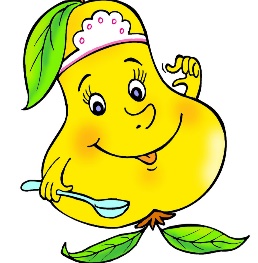 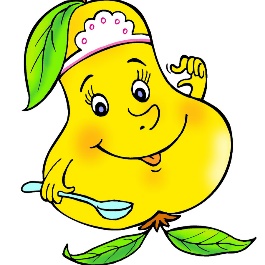 Jedilnik za 5. tedenod 26. do 30. septembra 2022Kuhinja si pridržuje pravico do spremembe jedilnika.Učenci imajo ves čas na voljo napitek – vodo ali nesladkan čaj.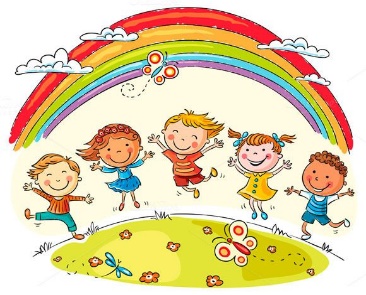 Dietni jedilnik je prilagojen zgoraj navedenemu jedilniku. Pri pripravi dietne prehrane uporabljamo:pri alergiji na jajca: živila, ki ne vsebujejo jajc (lecitina)pri celiakiji: brezglutenska živilacitrusi: drugo sadjeoreščki: živila, ki ne vsebujejo oreščkovpreobčutljivost na nikelj: živila, ki ne vsebujejo niklja pri alergiji na kravje mleko: riževo mleko, živila, ki ne vsebujejo mleka/laktozeDanZajtrkMalicaKosiloMalicaponedeljekčrni kruh (1)topljeni sir (7)sadni čajsadjesadni krožnikcvetačna juhamesno-zelenjavna rižotazelena solata s koruzopolnozrnata štručka(1)slive29. 8.črni kruh (1)topljeni sir (7)sadni čajsadjesadni krožnikcvetačna juhamesno-zelenjavna rižotazelena solata s koruzopolnozrnata štručka(1)slivetorek30. 8.ovseni kruh (1)medeni namaz (7)šipkov čajsadjesadni krožnikzdrobova juha (1)piščančji ražnjiči makaronova solata (1) z zelenjavovoda z limonokoruzna žemlja (1) nektarina sredamlečna polenta (1, 7)sadje sadno-zelenjavni krožnikpuran v zelenjavni omakipire krompir (7)paradižnikova solatapisani kruh (1)sadni kefir (7)31. 8.mlečna polenta (1, 7)sadje sadno-zelenjavni krožnikpuran v zelenjavni omakipire krompir (7)paradižnikova solatapisani kruh (1)sadni kefir (7)četrtekajdov kruh (1)rezina sira (3,7)planinski čaj sadjesadni krožnikješprenj s suhim mesom (1)polbeli kruh (1)ananasov sokpolnozrnati piškoti (1, 3, 7)mleko (7)1. 9.ajdov kruh (1)rezina sira (3,7)planinski čaj sadjesadni krožnikješprenj s suhim mesom (1)polbeli kruh (1)ananasov sokpolnozrnati piškoti (1, 3, 7)mleko (7)petekkoruzni kosmiči (1)mleko (7)sadjesadni krožnikbučkina kremna juha (7)pečenkakuskus (1)zelena solata s koruzoovseni kruh (1)hruška2. 9.koruzni kosmiči (1)mleko (7)sadjesadni krožnikbučkina kremna juha (7)pečenkakuskus (1)zelena solata s koruzoovseni kruh (1)hruškaDanZajtrkMalicaKosiloMalicaponedeljekpolnozrnati kruh (1)ribji namaz (4, 7)paprikasadni čajsadje sadni krožniksvinjski ragu z zelenjavokuskus (1)zelena solataz naribanim korenčkom koruzna žemlja(1)grozdje 5. 9.polnozrnati kruh (1)ribji namaz (4, 7)paprikasadni čajsadje sadni krožniksvinjski ragu z zelenjavokuskus (1)zelena solataz naribanim korenčkom koruzna žemlja(1)grozdje torekpletenka (1)bela kava (1, 7)sadje sadni krožnikpuranji zrezek v smetanovi omaki (7)pečen krompirzelena solata z naribanim korenjempolnozrnati kruh (1)topljeni sir (7)6. 9.pletenka (1)bela kava (1, 7)sadje sadni krožnikpuranji zrezek v smetanovi omaki (7)pečen krompirzelena solata z naribanim korenjempolnozrnati kruh (1)topljeni sir (7)sredačrni kruh (1)maslo (7), medzeliščni čajsadjesadni krožnikzelenjavna juhasirovi štruklji  (1, 3, 7)               z drobtinamijabolčni kompot polnozrnata štručka (1)jabolko7. 9.črni kruh (1)maslo (7), medzeliščni čajsadjesadni krožnikzelenjavna juhasirovi štruklji  (1, 3, 7)               z drobtinamijabolčni kompot polnozrnata štručka (1)jabolkočetrtekkoruzni kruh (1)mortadelapaprika, paradižnikotroški čajsadjesadni krožnik pečen piščanecpire krompir (7)zelena solata s koruzopisani kruh (1)slive 8. 9.koruzni kruh (1)mortadelapaprika, paradižnikotroški čajsadjesadni krožnik pečen piščanecpire krompir (7)zelena solata s koruzopisani kruh (1)slive petekpirin kruh (1)umešana jajca (3)bezgov čajsadje sadni krožnikmineštra (1)jabolčna pita (1,3, 7)pomarančni sok ajdov kruh (1)melona9. 9.pirin kruh (1)umešana jajca (3)bezgov čajsadje sadni krožnikmineštra (1)jabolčna pita (1,3, 7)pomarančni sok ajdov kruh (1)melonaDanZajtrkMalicaKosiloMalicaponedeljekajdov kruh (1)jajčni namaz (3, 7)bezgov čajsadjesadni krožnikkorenčkova juhaširoki rezanci(1,3) s skuto(7) in z orehi(8)mešani kompotbanananavadni tekoči jogurt(7)12. 9.ajdov kruh (1)jajčni namaz (3, 7)bezgov čajsadjesadni krožnikkorenčkova juhaširoki rezanci(1,3) s skuto(7) in z orehi(8)mešani kompotbanananavadni tekoči jogurt(7)torekpolnozrnati kruh(1)mlečni namaz(7)naribano korenjeotroški čaj sadje sadni krožnikmineštra (1)rižev narastek (3,7)pomarančni sok ovseni kruh(1)hruška13. 9.polnozrnati kruh(1)mlečni namaz(7)naribano korenjeotroški čaj sadje sadni krožnikmineštra (1)rižev narastek (3,7)pomarančni sok ovseni kruh(1)hruškasredamlečni zdrob (1, 7)sadjesadni krožnikpiščančji paprikaškuskus (1)kumarična solatalubenicaajdov kruh (1)grozdje14. 9.mlečni zdrob (1, 7)sadjesadni krožnikpiščančji paprikaškuskus (1)kumarična solatalubenicaajdov kruh (1)grozdječetrtekčrni kruh(1)pečen pršutsveže kumarice(10)planinski čajsadjesadni krožnikkostna juha z zvezdicami (1)pečen file postrvi (4)pire krompir (7)koruzni kruh(1)sadni kefir(7)15. 9.črni kruh(1)pečen pršutsveže kumarice(10)planinski čajsadjesadni krožnikkostna juha z zvezdicami (1)pečen file postrvi (4)pire krompir (7)koruzni kruh(1)sadni kefir(7)petekmlečna prosena kaša(7)suhe slivesadjesadni krožnikkorenčkova juhatestenine (1)tuna (4) v paradižnikovi omakiendivija s krompirjemčrna žemlja(1)slive 16. 9.mlečna prosena kaša(7)suhe slivesadjesadni krožnikkorenčkova juhatestenine (1)tuna (4) v paradižnikovi omakiendivija s krompirjemčrna žemlja(1)slive DanZajtrkMalicaKosiloMalicaponedeljekkoruzni kruh (1)rezina sira(3,7)šipkov čajsadjesadni krožnikfižolova kremna juha s testeninami (1,7)krof (1,3,7)ananasov soknavadni tekoči jogurt(7)med, orehi(8)19. 9.koruzni kruh (1)rezina sira(3,7)šipkov čajsadjesadni krožnikfižolova kremna juha s testeninami (1,7)krof (1,3,7)ananasov soknavadni tekoči jogurt(7)med, orehi(8)torekmlečni močnik (1,7)       s suhimi slivamisadjesadni krožnikzdrobova juha (1)boranjapolentazeljnata solata s fižolomčrni kruh(1)jabolko 20. 9.mlečni močnik (1,7)       s suhimi slivamisadjesadni krožnikzdrobova juha (1)boranjapolentazeljnata solata s fižolomčrni kruh(1)jabolko sredapolnozrnati kruh(1)ribji namaz(4,7)planinski čajsadjesadni krožnikšpinačna juha z zlatimi kroglicami(1)lazanja(1,3,7)zelena solata polnozrnata žemlja(1)mleko (7)21. 9.polnozrnati kruh(1)ribji namaz(4,7)planinski čajsadjesadni krožnikšpinačna juha z zlatimi kroglicami(1)lazanja(1,3,7)zelena solata polnozrnata žemlja(1)mleko (7)četrtekčrna žemlja (1)bela kava(1,7)sadjesadni krožnikbrokoli - cvetačna kremna juha(7)pečenkapražen krompirzelena solata ovseni kruh(1)topljeni sir(7) grozdje22. 9.črna žemlja (1)bela kava(1,7)sadjesadni krožnikbrokoli - cvetačna kremna juha(7)pečenkapražen krompirzelena solata ovseni kruh(1)topljeni sir(7) grozdjepetekovseni kruh(1)puranja prsaparadižniksadni čajsadjesadni krožnikmesne kroglice v paradižnikovi omaki pire krompir(7)rdeča pesajabolčni sokkoruzna žemlja(1) hruška23. 9.ovseni kruh(1)puranja prsaparadižniksadni čajsadjesadni krožnikmesne kroglice v paradižnikovi omaki pire krompir(7)rdeča pesajabolčni sokkoruzna žemlja(1) hruškaDanZajtrkMalicaKosiloMalicaponedeljekkoruzni kruh(1)umešana jajca(4)šipkov čajsadjesadni krožnikjotapolbeli kruh(1)vaniljev puding(1,7)napitek ego(7)koruzna štručka(1)26. 9.koruzni kruh(1)umešana jajca(4)šipkov čajsadjesadni krožnikjotapolbeli kruh(1)vaniljev puding(1,7)napitek ego(7)koruzna štručka(1)torekovseni kruh(1)tuna(4)rdeča paprikaplaninski čajsadjesadni krožnikgoveja juha z ribano kašo(1)BIO govedinabučke v omakipire krompir(7)polnozrnata žemlja(1)mleko (7)27. 9.ovseni kruh(1)tuna(4)rdeča paprikaplaninski čajsadjesadni krožnikgoveja juha z ribano kašo(1)BIO govedinabučke v omakipire krompir(7)polnozrnata žemlja(1)mleko (7)sredapisani kruh(1)sadni jogurt(7)sadjesadni krožnikpečen piščaneczelenjavni rižzeljnata solata s krompirjem ananasov sok grisini(1)melona28. 9.pisani kruh(1)sadni jogurt(7)sadjesadni krožnikpečen piščaneczelenjavni rižzeljnata solata s krompirjem ananasov sok grisini(1)melonačetrtekpirin kruh(1)namaz s šunko in paprikootroški čajsadjesadni krožnikštefani pečenka (3)pire krompir (7)paradižnikova solata s paprikoovseni kruh(1)topljeni sir (7)grozdje29. 9.pirin kruh(1)namaz s šunko in paprikootroški čajsadjesadni krožnikštefani pečenka (3)pire krompir (7)paradižnikova solata s paprikoovseni kruh(1)topljeni sir (7)grozdjepetekmlečni zdrob(1)orehov posip(8) sadjesadni krožnikbučna kremna juha(7) (hokaido buče)špageti (1) z mesno omakonariban sir (3,7)solatakoruzna žemlja(1)slive30. 9.mlečni zdrob(1)orehov posip(8) sadjesadni krožnikbučna kremna juha(7) (hokaido buče)špageti (1) z mesno omakonariban sir (3,7)solatakoruzna žemlja(1)slive